The national curriculum for languages aims to ensure that all pupils: understand and respond to spoken and written language from a variety of authentic sources  speak with increasing confidence, fluency and spontaneity, finding ways of communicating what they want to say, including through discussion and asking questions, and continually improving the accuracy of their pronunciation and intonation  can write at varying length, for different purposes and audiences, using the variety of grammatical structures that they have learnt  discover and develop an appreciation of a range of writing in the language studied. It should enable pupils to understand and communicate ideas, facts and feelings in speech and writing, focused on familiar and routine matters, using their knowledge of phonology, grammatical structures and vocabulary. Pupils should be taught to: listen attentively to spoken language and show understanding by joining in and responding  explore the patterns and sounds of language through songs and rhymes and link the spelling, sound and meaning of words  engage in conversations; ask and answer questions; express opinions and respond to those of others; seek clarification and help*  speak in sentences, using familiar vocabulary, phrases and basic language structures  develop accurate pronunciation and intonation so that others understand when they are  reading aloud or using familiar words and phrases*  present ideas and information orally to a range of audiences*  read carefully and show understanding of words, phrases and simple writing  appreciate stories, songs, poems and rhymes in the language  broaden their vocabulary and develop their ability to understand new words that are introduced into familiar written material, including through using a dictionary  write phrases from memory, and adapt these to create new sentences, to express ideas clearly  describe people, places, things and actions orally* and in writing  understand basic grammar appropriate to the language, including: feminine and masculine forms and the conjugation of high-frequency verbs; key features and patterns of the language; how to apply these, ie to build sentences; and how these differ from or are similar to English.L = Skill/Structure launched C = Skill/Structure consolidatedLearning OutcomesLearning OutcomesGrammar/Structures/SkillsGrammar/Structures/SkillsCore VocabularyAdditional resources1Greetings and namesGreetings and namesAsk and tell someone their name. Ask and tell someone how they are feeling (Cultural diffs)Ask and tell someone their name. Ask and tell someone how they are feeling (Cultural diffs)Phonics: on , u j, oi, Ç L CAccents LTLPhonics: on , u j, oi, Ç L CAccents LTLComment tu t‘appelles?   Je m’appelle	Ça va?Ça va bien, merci. Bof!PPP + FCCeleb cardsBonjour Berthe2Numbers 1-10Numbers 1-10Recognise and pronounce numbers 1-10Recognise and pronounce numbers 1-10Phonics: eu, oi, qu,i, u, x L CPhonics: eu, oi, qu,i, u, x L CUn deux trois quatre cinq six sept huit neuf dixPetit poisson blanc compte jusqu'à 11PPP + FCDominoesCard SortWS3Why languages ? EDLWhy languages ? EDLGreet someone in a new languageGreet someone in a new languagePhonics: on , u j, oi LTLPhonics: on , u j, oi LTLbonjour, salut, au revoir, oui, non, merci, s’il vous plaitPPPCountry ProfilesEDL CompetitionGoogle maps4Numbers in action Numbers in action Recall numbers 1-10Use numbers for purposeRecall numbers 1-10Use numbers for purposePhonics: eu, oi, qu,i, u L CPhonics: eu, oi, qu,i, u L CQuel âge as-tu? J’ai…. ansPlus/moins/ça faitPetit poisson blanc compte jusqu'à 11Maths WSPPP + FCCard Sort5Numbers 1-21 Numbers 1-21 Recognise and pronounce numbers 11-21Recognise and pronounce numbers 11-21Phonics: ui, eu, on, ou , ei,  L qu, x, in  liaison (30 en) CPhonics: ui, eu, on, ou , ei,  L qu, x, in  liaison (30 en) COnze, douze, treize, quatorze, quinze, seize, dix-sept, dix-huit, dix-neuf, vingt, vingt-et-unLotoPPP + FCConnect 46MonthsMonthsRecognise and pronounce months of the yearRecognise and pronounce months of the yearPhonics: é, i, ui, ou, eu, L C oy,ai,ui,em Accents L CPhonics: é, i, ui, ou, eu, L C oy,ai,ui,em Accents L CLes mois, janvier février mars avril mai juin juillet août septembre octobre novembre décembre	Ordering cardsPPP + FC7Birthdays/DatesBirthdays/DatesAsk and tell someone their birthdayAsk and tell someone their birthdayPhonics: qu LCapital letters LPhonics: qu LCapital letters LQuelle est la date (de ton anniversaire).Mon anniversaire est lepremierPPPCard sort8Birthdays - speakingBirthdays - speakingAsk and tell someone their birthdayAsk and tell someone their birthdayAs aboveSondage WSTrapdoorPPP9Profiles – selfProfiles – selfDescribe self / celeb (1st person) accuratelyDescribe self / celeb (1st person) accuratelyWriting for accuracyWriting for accuracyAs abovePicture profilesPPP10Vive le ventVive le ventParticipate in song and model pronunciationListen and participate in storyParticipate in song and model pronunciationListen and participate in storyPredicting and suggesting unknown vocabulary LPredicting and suggesting unknown vocabulary LSee bookBerthe fête NoelPPPWS gaps11 Vive le vent rehearse  Vive le vent rehearse Participate in a song, with actions - recordParticipate in a song, with actions - recordPredicting and suggesting unknown vocabulary LPredicting and suggesting unknown vocabulary LSee song/bookJoyeux Noel, Petite TaupePPP12 +1 ?Christmas Cards (QR song) Christmas Cards (QR song) Send a seasonal cardSend a seasonal cardCard salutationsJoyeux Noel, Bonne AnnéeSilence Père NoelPPPChristmas Cards13 Alphabet AlphabetUse the French alphabet to spell your name Use the French alphabet to spell your name Alphabet to spell using TL LAlphabet to spell using TL LComment ça s’écrit?Alain le lait/Floribelle/MarchLa chanson de l’alphabet comptineEye chartBingo cardsA Studio Pg 4-5 Metro14How do you spell it?How do you spell it?Ask how to say and spell a wordAsk how to say and spell a wordAlphabet to spell using TL LAlphabet to spell using TL LComment ça s’écrit?Comment dit-on? Post its – Who am I ?15A for… A for… Finding out a word independentlyFinding out a word independentlyIntroduction to using a dictionary/glossary LIntroduction to using a dictionary/glossary LDictionary picture box gameEye Spy Game using cardsWS16Items in your bagItems in your bagSay what items you have in your bagSay what items you have in your bagIndefinite articles un/une LConcept of gender LIndefinite articles un/une LConcept of gender LQu’est-ce que c’est?C’est un/une, trousse, règle, calculatrice, crayon, agenda, livre, cahier, stylo, gourde, bâton de collePPPFCDominoesAStudio Pg 10/11 + Studio 117In my bag, I haveIn my bag, I haveIntroduction to genderIntroduction to genderJ’ai CJ’ai CDans mon sac, j’ai AStudio Pg 10/11 + Studio 1Sentence buildersPPP18Valentine’s DayValentine’s DaySay what you like/loveSay what you like/loveUsing a dictionary/glossary concept of gender Cdefinite articles plural LUsing a dictionary/glossary concept of gender Cdefinite articles plural LJ’aimeJ’adorePPPJ’aime poems19Linguascope ChallengeLinguascope ChallengeImproved retention and accuracy of colours including spelling patternsImproved retention and accuracy of colours including spelling patternsChoix Multiple, Jeu de mémoire, Trouve les légendes, Le morpion, Snap, le pendu, Images brouillées, mots mélangés, la dictée, que manque-t-il, amas de motsCertificatesLinguascope20PluralsPluralsSay how many items there are in your bagSay how many items there are in your bagIndefinite articles des LIndefinite articles des LJ’ai trois crayons, des cahiersAStudio Pg 10/11 + Studio 1Sentence buildersPPP21What there is notWhat there is notSay what is not in your bag Say what is not in your bag Introducing a negative LIntroducing a negative LJe n’ai pas dePPPPicture cards22Mon sacMon sacDescribe what is in your bagDescribe what is in your bagWriting (to assess)Writing (to assess)PPPPicture stimuli23Mon sacMon sacDescribe what is in your bagDescribe what is in your bagImproved writing for displayImproved writing for displayTemplate24Poisson d’AvrilPoisson d’AvrilCultural – understand traditionCultural – understand traditionFish templatePPP25ColoursColoursRecognise and name coloursRecognise and name coloursPhonics – « ou » sound, ends of words CIntro to adjectives LPhonics – « ou » sound, ends of words CIntro to adjectives LLes couleurs, rouge, orange, jaune, rose, noir, bleu, vert, gris, violet, blanc, marronPPP / Colouring / FCDominoes25ColoursColoursRecognise and name coloursRecognise and name coloursPhonics – « ou » sound, ends of words CIntro to adjectives LPhonics – « ou » sound, ends of words CIntro to adjectives LLes couleurs, rouge, orange, jaune, rose, noir, bleu, vert, gris, violet, blanc, marronPPP / Colouring / FCDominoes26Colours in actionColours in actionName colours from memoryName colours from memoryBook Toutes les couleursCard game/TarsiaColour by Number Dominoes / FC26Colours in actionColours in actionName colours from memoryName colours from memoryBook Toutes les couleursCard game/TarsiaColour by Number Dominoes / FC27Opinons of coloursOpinons of coloursSimple opinions using coloursSimple opinions using coloursOpinion LAccents CNegative COpinion LAccents CNegative CJ’aime, Je n’aime pasPPPSondageToutes les couleurs27Opinons of coloursOpinons of coloursSimple opinions using coloursSimple opinions using coloursOpinion LAccents CNegative COpinion LAccents CNegative CJ’aime, Je n’aime pasPPPSondageToutes les couleurs28Poem Les sept couleurs magiquesPoem Les sept couleurs magiquesReading for gistDictionary skillsReading for gistDictionary skillsReading for gistDictionary skillsReading for gistDictionary skillsCognatesPoem / Video29Writing a poemWriting a poemDictionary skillsDictionary skillsDictionary skillsDictionary skillsPoem / Video30La Fête des Mères (27/5)La Fête des Mères (27/5)Understanding cognates / near cognates Understanding cognates / near cognates Cognates LAdjectives  – using a glossary CCognates LAdjectives  – using a glossary CMa mère est, Maman, PPPCards30La Fête des Mères (27/5)La Fête des Mères (27/5)Understanding cognates / near cognates Understanding cognates / near cognates Cognates LAdjectives  – using a glossary CCognates LAdjectives  – using a glossary CMa mère est, Maman, PPPCards31Animals (masculine)Animals (masculine)Recognise and name animalsRecognise and name animalsGender CUn/une Gender CUn/une FC PPPDominoesReading / WS31Animals (masculine)Animals (masculine)Recognise and name animalsRecognise and name animalsGender CUn/une Gender CUn/une FC PPPDominoesReading / WS32I have (not)* I have (not)* Say what I have/notSay what I have/notUsing J’ai and je n’ai pas de CUsing J’ai and je n’ai pas de CJ’ai un/uneJe n’ai pas de*PPPSentence builder 32I have (not)* I have (not)* Say what I have/notSay what I have/notUsing J’ai and je n’ai pas de CUsing J’ai and je n’ai pas de CJ’ai un/uneJe n’ai pas de*PPPSentence builder 33Animals with coloursAnimals with coloursDescribe an animal (masc only) using a colourDescribe an animal (masc only) using a colourUsing colours as adjectives LPosition of adjectives LUsing colours as adjectives LPosition of adjectives LJ’ai un chien marronPPPWord cardsWorksheetLeon le chameleon33Animals with coloursAnimals with coloursDescribe an animal (masc only) using a colourDescribe an animal (masc only) using a colourUsing colours as adjectives LPosition of adjectives LUsing colours as adjectives LPosition of adjectives LJ’ai un chien marronPPPWord cardsWorksheetLeon le chameleon34Animals with colours consolidationAnimals with colours consolidationDescribe an animal (masc only) using a coloursDescribe an animal (masc only) using a coloursUsing colours as adjectives CPosition of adjectives LUsing colours as adjectives CPosition of adjectives LPPPRunning dictation1 pen 1 diceTrapdoor35Odd animalsOdd animalsCan invent new animals and name themCan invent new animals and name themUsing a negative CUsing a negative CJe n’ai pas de girafe.Je n’ai pas de poisson.J’ai un girafon!PPPDisplay sheet 36Ours BrunCher zooOurs BrunCher zooUnderstand and participate in a a story in FrenchUnderstand and participate in a a story in FrenchCulturalCulturalPPPMini bookhttp://www.euroclubschools.co.uk/page76.htm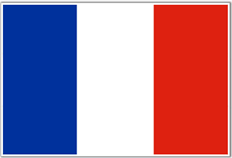 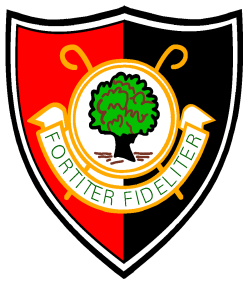 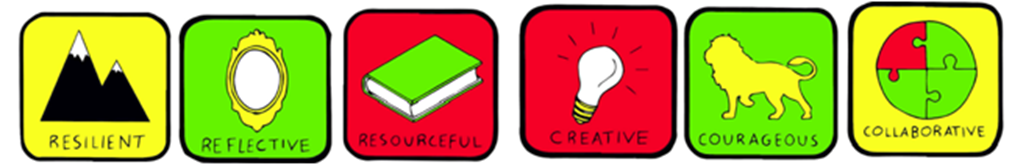 